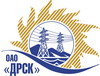 Открытое акционерное общество«Дальневосточная распределительная сетевая  компания»ПРОТОКОЛ ВЫБОРА ПОБЕДИТЕЛЯПРЕДМЕТ ЗАКУПКИ: открытый запрос предложений на право заключения договора на выполнение работ: «Электроснабжение объектов заказника «Желундинский» (строительство ВЛ 6 кВ с установкой 2ТП-6/0,4 кВ в том числе ПИР) для нужд филиала ОАО «ДРСК» «Амурские электрические сети» (закупка 1707 раздела 2.1.1.  ГКПЗ 2013 г.)Плановая стоимость: 4 608 000,0 руб. без НДС. Указание  о проведении закупки от 22.11.2013 № 171.ПРИСУТСТВОВАЛИ: постоянно действующая Закупочная комиссия 2-го уровня.ВОПРОСЫ ЗАСЕДАНИЯ ЗАКУПОЧНОЙ КОМИССИИ:О ранжировке предложений после проведения переторжки. Выбор победителя закупки.ВОПРОС 1 «О ранжировке предложений после проведения переторжки. Выбор победителя закупки»ОТМЕТИЛИ:В соответствии с критериями и процедурами оценки, изложенными в документации о закупке после проведения переторжки,  предлагается ранжировать предложения следующим образом:1 место: ООО "Системы и Сети» г. Благовещенск с ценой 4 607 152,54  руб. без НДС (5 436 440,0 руб. с НДС). В цену включены все налоги и обязательные платежи, все скидки. Срок выполнения: начало - с момента заключения договора, окончание – 30.12.2013 г. Условия оплаты: аванс 30%. Текущие платежи выплачиваются Заказчиком (ежемесячно или за этап)  в течение 30 (тридцати) календарных  дней с момента подписания актов  выполненных работ обеими сторонами. Окончательная оплата производится  в течение 30 (тридцати) календарных дней со дня подписания акта ввода в эксплуатацию. Гарантия на своевременное и качественное выполнение работ, а также на устранение дефектов, возникших по вине Подрядчика, составляет 36 месяцев со дня подписания акта сдачи-приемки. Предложение имеет статус оферты и действует до 01.04.2014 г.2 место: ООО «Амурское отделение Системы и сети» г. Благовещенск с ценой 4 608 000,0  руб. без НДС (5 437 440,0 руб. с НДС). В цену включены все налоги и обязательные платежи, все скидки. Срок выполнения: начало - с момента заключения договора, окончание – 30.12.2013 г. Условия оплаты: аванс 30%. Текущие платежи выплачиваются Заказчиком (ежемесячно или за этап)  в течение 30 (тридцати) календарных  дней с момента подписания актов  выполненных работ обеими сторонами. Окончательная оплата производится  в течение 30 (тридцати) календарных дней со дня подписания акта ввода в эксплуатацию. Гарантия на своевременное и качественное выполнение работ, а также на устранение дефектов, возникших по вине Подрядчика, составляет 36 месяцев со дня подписания акта сдачи-приемки. Предложение имеет статус оферты и действует до 08.03.2014 г.На основании вышеприведенной ранжировки предложений Участников закупки  после проведения переторжки предлагается признать Победителем Участника занявшего первое место.РЕШИЛИ:Утвердить ранжировку предложений участников после поведения переторжки:1 место - ООО "Системы и Сети» г. Благовещенск2 место – ООО «Амурское отделение Системы и сети» г. БлаговещенскПризнать Победителем закупки - ООО "Системы и Сети» г. Благовещенск с ценой 4 607 152,54  руб. без НДС (5 436 440,0 руб. с НДС). В цену включены все налоги и обязательные платежи, все скидки. Срок выполнения: начало - с момента заключения договора, окончание – 30.12.2013 г. Условия оплаты: аванс 30%. Текущие платежи выплачиваются Заказчиком (ежемесячно или за этап)  в течение 30 (тридцати) календарных  дней с момента подписания актов  выполненных работ обеими сторонами. Окончательная оплата производится  в течение 30 (тридцати) календарных дней со дня подписания акта ввода в эксплуатацию. Гарантия на своевременное и качественное выполнение работ, а также на устранение дефектов, возникших по вине Подрядчика, составляет 36 месяцев со дня подписания акта сдачи-приемки. Предложение имеет статус оферты и действует до 01.04.2014 г.Ответственный секретарь Закупочной комиссии 2 уровня                               О.А.МоторинаТехнический секретарь Закупочной комиссии 2 уровня                                    О.В.Чувашова            № 559/УКС -ВПг. Благовещенск05 декабря 2013 г.